ContentsClick on the section you’re interested in.1	About this section	3Our Customer Terms	3Inconsistencies	3When this section applies	32	IP Networking Service	3What is an IP Networking Service?	3What class of service applies?	4We have to approve your requests	4Cease Sale and Exit Notifications – IP MAN Services	4Cease Sale and Exit Notifications – IP WAN Service	53	IP MAN – What is it?	5What IP MAN connections are available?	5IP MAN single uplink	6IP MAN dual uplink	6IP MAN dual access	6IP MAN dual site diverse access	6IP MAN fully redundant	64	IP MAN – Details of your service	7What is IP MAN’s minimum term?	7What happens if you cancel your IP MAN service?	7What ports are available with your IP MAN service?	8What access bandwidths are available?	8What is IP Fast Reroute?	8Where are cabling and the NTU located?	95	IP MAN – What are the charges?	9Charges depend on your location	9Connection and relocation charge	9Monthly port charge	10Annual access bandwidth charge	10IP MAN single uplink	10IP MAN dual access and dual site diverse access	11IP MAN dual uplink	11IP MAN fully redundant	12Access bandwidth change charge	13IP MAN design consultancy charge	13Port change charge	13Converting your IP MAN service	13Connecting your IP MAN service to another IP service	13Network extension charge	14Service extension charge	14Cabling charge	14ACT Government Utilities Tax Charge	146	IP WAN	14What is IP WAN?	14What is IP WAN’s minimum term?	15You must have a compatible access service	15Connection charge	15Monthly port charge – ADSL IP Access	16Monthly port charge – Frame Relay or ATM	16Monthly port charge – BTS/PSTN	17Monthly port charge – ISDN	17Monthly port charge – Ethernet Lite	18Monthly port charge – IP WAN redundant connection	187	IP Wireless	18What is IP Wireless and its minimum term?	18You must have a compatible wireless connecting service	18Connection charge	19Monthly port charge	198	Cancelling your IP WAN or IP Wireless service	199	Special meanings	19Certain words are used with the specific meanings set out on page 19 and in the General Terms of Our Customer Terms (“General Terms”).About this sectionOur Customer TermsThis is Part B of the IP Solutions section of Our Customer Terms. Other parts of the IP Solutions section may apply and to see how those parts are read together, go to clause 1 of Part A – General of the IP Solutions section (http://www.telstra.com.au/customerterms/bus_ip_solutions.htm).The General Terms also apply unless you’ve entered into a separate agreement with us, which excludes the General Terms.InconsistenciesThis section applies to the extent of any inconsistency with the General Terms.If a provision of this section lets us suspend or terminate your service, that’s in addition to our rights to suspend or terminate your service under the General Terms.When this section appliesThis section applies if you sign up for your IP Networking Service on and from 1 November 2012.IP Networking ServiceWhat is an IP Networking Service?Every IP Solution includes an IP Networking Service. The IP Networking Services are:IP MAN – connects sites in the same state using direct fibre or other connections;IP WAN – connects at least one site to an exchange; andIP Wireless – allows end users to access your sites using the Telstra Mobile Network. The diagram below shows how the different types of IP Networking Services work together to allow you to access your data and applications from many locations using different access types: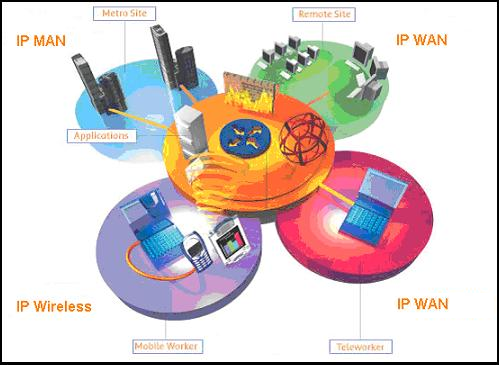 What class of service applies?For the different classes of service mentioned in this section, see Part D – Service Levels of the IP Solutions section of Our Customer Terms at https://www.telstra.com.au/content/dam/tcom/personal/consumer-advice/pdf/business-a-full/bg-ips-sl.pdf.We have to approve your requestsIn this section of Our Customer Terms, where you can apply, request, ask, are eligible (or any other similar wording) for a service, feature, functionality, or any other item (“Request”), we can accept or reject that Request at our choice.Cease Sale and Exit Notifications – IP MAN ServicesThe following notifications apply to the IP MAN service, including the Legacy IP MAN, Legacy Aggregate Interconnect, GWIP and Legacy GWIP products.  The notifications do not apply to the Telstra Business IP and Connect IP Ethernet Services.   On and from 28 June 2018, these IP MAN services will no longer be available for order by new customers.   On and from 31 December 2019, there will be restrictions on the available AMCs (Adds, Moves and Changes) that existing customers may request for these IP MAN services. These include recontracting, adding/ordering new sites, external relocations, and any changes that require a technician to be dispatched will not be permitted.   On and from 30 June 2027, we will discontinue IP MAN and cancel remaining IP MAN services. Cease Sale and Exit Notifications – IP WAN ServiceOn and from 12 May 2018, all IP WAN Ethernet Lite services will not be available for purchase by new or existing customers in areas where the area’s nbn rollout region standard cease sale commencement date is on or before 12 May 2018; in areas where the area’s nbn rollout region standard cease sale commencement date is after 12 May 2018, the cease sale will be that later date. On and from 28 June 2018, the IP WAN service will no longer be available for order by new customers.On and from 30 June 2018, all IP WAN ISDN and IP WAN Frame Relay products will not be available for purchase by customers who already receive ISDN; however, such existing customers will continue to be able to make configuration, software, and record changes.On and from 30 June 2019, there will be restrictions on the available AMC’s (Add, Move, Changes) that existing customers may request for these IP WAN ATM services. These include recontracting, adding new services, or making external relocations of existing ATM services.On and from 15 November 2020, we will exit all IP WAN PSTN Type 2 services and cancel all remaining IP WAN PSTN Type 2 services.On and from 30 June 2022, we will exit all IP WAN ATM services and cancel all remaining IP WAN ATM services.IP MAN – What is it?What IP MAN connections are available?For your IP MAN service, each site is connected to at least one exchange using one of the following access methods: IP MAN single uplink;IP MAN dual uplinkIP MAN dual access;IP MAN dual site diverse access; orIP MAN fully redundant.New IP MAN dual uplink connections are only available if you have an existing IP MAN dual uplink connection.IP MAN single uplinkEach IP MAN single uplink comprises:a port;a network termination unit (“NTU”);IP routing; anda single connection that terminates at an exchange.IP MAN dual uplinkEach IP MAN dual uplink comprises:a port;a NTU;IP routing; anddual connections that terminate at an exchange.IP MAN dual accessEach IP MAN dual access comprises:two ports – one for each NTU;two NTUs;IP routing; anddual connections that terminate at an exchange.IP MAN dual site diverse accessEach IP MAN dual site diverse access comprises:two single services, each to a different location;a NTU per service;IP routing; anda single connection per service that terminates at an exchange.IP MAN fully redundantEach IP MAN fully redundant access comprises:two ports – one for each NTU;two NTUs;IP routing; anddual connections that terminate at different exchanges.IP MAN dual access and IP MAN dual site diverse access provides a backup connection that can only be used if the primary service fails.For IP MAN fully redundant access, you may configure both connections to be in the “active-active” configuration which means they both carry traffic in normal use when both connections are functioning. As fair use of the service, you must ensure that your equipment is configured such that the aggregate traffic you transfer across the two links at any one time does not exceed your subscribed access bandwidth. If you breach this fair use policy as determined by us, we reserve the right to charge for your additional bandwidth usage or move your service to a higher bandwidth plan.  IP MAN – Details of your serviceWhat is IP MAN’s minimum term?You must take each IP MAN service for a minimum term of at least 12 months or such other period set out in your separate agreement with us.What happens if you cancel your IP MAN service?If you cancel an IP MAN service before it’s provisioned, you must pay us all reasonable costs we reasonably incur in provisioning that service. We’ll tell you what these costs are.A cancellation charge also applies if:you cancel an IP MAN service before the end of the applicable minimum term. No cancellation charge applies if you cancel because of our material breach; orwe cancel an IP MAN service due to your material breach before the end of the applicable minimum term.The cancellation charge is 25% of A × B where:A is the average charges paid or payable each month by you for the IP MAN or any other service or feature under this section, up to the date of cancellation. B is the number of months (or part of a month) from the date of cancellation until the end of the applicable minimum term.You acknowledge that this is a genuine pre-estimate of our loss.If you order an additional IP MAN service and cancel the order after the connection is provisioned, you must pay us all of the connection charges.What ports are available with your IP MAN service?After considering your transmission requirements, we’ll agree with you, the type of ports to be used from the list below or such other list available from us from time to time:What access bandwidths are available?The maximum access bandwidth available at a site depends on the type of port used. We’ll agree with you, the initial access bandwidth for each site.You can ask us to change the access bandwidth for a site at any time by submitting to us, an access bandwidth change request.You’re responsible for all access bandwidth change requests sent to us, regardless of how they’re communicated to us.You must check that your access bandwidth change requests are completed. However, we won’t charge you for any access bandwidth change requests that we haven’t completed.Your IP MAN’s bandwidth includes Ethernet and IP protocol payload and overheads.What is IP Fast Reroute?IP Fast Reroute aims to provide faster failover from the primary to secondary path. You can apply for IP Fast Reroute as an optional feature if it’s compatible with your chosen IP MAN service. We can confirm this on request. To apply for and continue to use IP Fast Reroute, you must at all times ensure that your:customer edge router supports rapid failover detection; and equipment is compatible with IP Fast Reroute.The fees for IP Fast Reroute are set out in your separate agreement with us.Where are cabling and the NTU located?The standard location for our NTU at your site is the building communications room or the Main Distribution Frame Room (“MDF Room”), where this exists. We deliver the IP MAN service to this location. For IP MAN fully redundant and IP MAN dual access connections, you can ask us to provide you with a separate NTU at an alternative location at your site. If we agree to your request, we’ll charge you the additional cost of extending cabling beyond the standard service delivery point. We confirm these charges on request.If there’s a suitable NTU in a communications room or MDF Room at your site but you ask us to terminate your IP MAN service on a NTU located in another place at your site, additional charges apply, which we confirm on request. If you ask us to do this, you must do so at the time you order your IP MAN service.You’re responsible for any internal building cable or infrastructure diversity. You can ask us to supply and provide the following at your cost:diverse access links;cable upgrades from the property entry point to the building entry point via trenching supplied by you or us;alternate or diverse cable entry point to building;additional service commissioning tests; or any other work specifically requested on your property or premises.IP MAN – What are the charges?Charges depend on your locationThe charges for your IP MAN service depend on the zone or area advised to you when you apply for the service, and from time to time.All charges in this section are GST exclusive, unless otherwise stated.Connection and relocation chargeWe charge you the following for connecting each new IP MAN service:Monthly port chargeA $300 monthly port charge applies for each port connected using IP MAN dual uplink.Annual access bandwidth chargeWe bill your annual access bandwidth charges monthly in advance.IP MAN single uplinkThese annual access bandwidth charges apply for each site connected using IP MAN single uplink:*As referred to in your separate agreement with us, which sets out the specific arrangements for urban and regional zone pricing.Access bandwidth speeds other than those in the above table may be available on request.IP MAN dual access and dual site diverse accessFor IP MAN dual access and dual site diverse access, your annual access bandwidth charge is set out in your separate agreement with us.IP MAN dual uplinkThese annual access bandwidth charges apply for each site connected using an IP MAN dual uplink:IP MAN fully redundantThese annual access bandwidth charges apply for each site connected using an IP MAN fully redundant:Access bandwidth speeds other than those in the above table may be available on request.Access bandwidth change chargeA $100 charge applies for each access bandwidth change request.IP MAN design consultancy chargeA $200 hourly fee (charged in whole hours) applies for the time we take to design your IP MAN. Each IP MAN has a minimum charge of four hours of design consultancy.Port change chargeA $3,600 charge applies each time any of your ports are changed between different media types. We confirm what the different media types are on request.Converting your IP MAN serviceYou can ask us to convert or upgrade your IP MAN service to another compatible service type. Additional charges apply, which we confirm on request.Connecting your IP MAN service to another IP serviceYou can ask us to connect an IP MAN service to another compatible Telstra IP service. The following charges apply for that connection:Network extension chargeIf your property entry point is over 500 metres from the nearest part of our existing network that is used to connect your IP MAN service, additional charges apply, which we confirm on request.This clause applies for any IP MAN service ordered under an agreement entered on or from 1 August 2019. If we assess that any network extension or upgrade work is required to deliver the service to your site, we may charge you additional charges and require you to agree to additional terms as notified at the time of order or when the work is identified.Service extension chargeA charge applies (confirmed on request) for installing alternative cabling if you occupy premises for which our network boundary is a main distribution frame (“MDF”) and:there’s no suitable cabling system capacity at the premises to extend cabling from the MDF to the location you request; oryou don’t want your IP MAN service to be connected through the MDF.Cabling chargeWe charge you for providing and installing cabling to your site beyond the standard service delivery point. We confirm these charges on request.ACT Government Utilities Tax ChargeFor ACT customers: If your service is at an address within the ACT Government area including the Jervis Bay area of NSW, we may charge you an ACT Government Utilities Tax Charge in addition to any other fees or charges set out in this section or in your separate agreement with us. See the General Terms of Our Customer Terms for Small Business or Corporate customers at http://www.telstra.com.au/customerterms/bus_government.htm (and any other contractual arrangements you may have with us), whichever is applicable.IP WANWhat is IP WAN?IP WAN connects at least one site to an exchange.Each site is connected to an exchange using an IP WAN standard connection. You can also apply for an IP WAN redundant connection for that site.Each IP WAN standard connection comprises of a port and IP routing.An IP WAN redundant connection offers an optional second port, which is a backup port.What is IP WAN’s minimum term?You must take your IP WAN service for at least one month or such longer period set out in your separate agreement with us.You must have a compatible access serviceTo get an IP WAN service, you must have a compatible access service with us.The following are compatible access services and we provide them on the terms (including pricing) set out below:ADSL IP Access – the ADSL IP Access section of Our Customer Terms at http://www.telstra.com.au/customerterms/bus_data.htm;Frame Relay – the Frame Relay Services section of Our Customer Terms at http://www.telstra.com.au/customerterms/bus_data.htm;ATM – the ATM section of Our Customer Terms at http://www.telstra.com.au/customerterms/bus_data.htm;Basic Telephone Service (PSTN) – the Basic Telephone Service section of Our Customer Terms at http://www.telstra.com.au/customerterms/bus_phone_services.htm; andNOT USED;Ethernet Lite – the Ethernet Lite section of Our Customer Terms at http://www.telstra.com.au/customerterms/bus_data.htm.We may offer other compatible access services from time to time. Further details are available on request.Connection chargeThe following charge applies to connect a new site to your IP WAN:Monthly port charge – ADSL IP AccessThe following monthly charges apply for each IP WAN standard connection that’s connected using ADSL IP Access:Monthly port charge – Frame Relay or ATMThe following monthly charges apply for each IP WAN standard connection that’s connected using Frame Relay or ATM:Note that ATM and Frame Relay permanent virtual circuit charges are included in the above monthly charges. 96 kbit/s is not available for ATM connections.Monthly port charge – BTS/PSTNThe following monthly charges apply for each IP WAN standard connection that’s connected using PSTN:Monthly port charge – ISDNNOT USEDMonthly port charge – Ethernet LiteThe following monthly charges apply for each IP WAN standard connection that’s connected using Ethernet Lite:Monthly port charge – IP WAN redundant connectionThe monthly charge for each IP WAN redundant connection is 10% of the relevant monthly port charge for an IP WAN standard connection.IP WirelessWhat is IP Wireless and its minimum term?IP Wireless allows your end users to access your sites using compatible wireless technology. Your end users could be, for example, your employees or a mobile device. You must take IP Wireless for at least one month or such longer period set out in your separate agreement with us.You must have a compatible wireless connecting serviceYou must ensure that each end user has a compatible wireless service with us to use IP Wireless.Our compatible wireless services include services on the Telstra Mobile Network and we provide them on the terms (including pricing) set out in the Telstra Mobile section of Our Customer Terms at https://www.telstra.com.au/customer-terms/business-government#telstra-mobile.From time to time, other compatible wireless services may be available on request. Your end users can only access your sites using IP Wireless from within Telstra Mobile Network coverage areas.Connection chargeA $100 charge per port applies to connect each new IP Wireless service.Monthly port chargeA $750 charge for each port per VPN applies for all sites accessible via IP Wireless.The above charges are in addition to the charges for your compatible wireless service.Cancelling your IP WAN or IP Wireless serviceA cancellation charge applies if:you cancel an IP WAN or IP Wireless service (as applicable) before the end of the applicable minimum term (other than due to our material breach); orwe cancel an IP WAN or IP Wireless service (as applicable) due to your material breach before the end of the applicable minimum term.The cancellation charge is 25% of A × B where:A is the average charges paid or payable each month by you for the IP WAN or IP Wireless service (as applicable), up to the date of cancellation. B is the number of months (or part of a month) from the date of cancellation until the end of the applicable minimum term.You acknowledge that this is a genuine pre-estimate of our loss . Special meaningsThe following words have the following special meanings:An IP Solution is an Internet Protocol based data network solution consisting of at least one IP Networking Service and may also include value added services.NTU means Network Termination Unit and is a Telstra network device, which can be either a switch or an Optical Media Converter (OMC), which supports one or more of your ports, each port providing a network boundary and/or service delivery demarcation point. The ports on an NTU may support more than one Virtual Private Network (VPN).Physical layer standardMediaApproximate distance (metres)DuplexInterface10/100/1000Base-TxCategory 5100FullIDC, RJ-451000Base-SX62.5µ Multi-mode fibre (MMOF)220FullSC1000Base-LXSingle-mode fibre (SMOF)10000FullSC10GBASE SR62.5µ Multi-mode fibre (MMOF)26FullSC10GBASE LRSingle-mode fibre (SMOF)10000FullSCConnection & service relocation chargesIP MAN single uplinkIP MAN dual accessIP MAN dual site diverse accessIP MAN dual uplinkIP MAN fully redundantEach site in a CBD zone$10,000.00$15,000.00$10,000.00$15,000.00$15,000.00Each site in a business zone$12,000.00$20,000.00$12,000.00$20,000.00$20,000.00Each site in a metropolitan zone$15,000.00$25,000.00$15,000.00$25,000.00$25,000.00Each site in an urban zone or regional zoneIn your separate agreement with usn/an/an/an/aEach portn/an/an/a$3,600.00n/aIP MAN single uplink – Annual access bandwidth chargesIP MAN single uplink – Annual access bandwidth chargesIP MAN single uplink – Annual access bandwidth chargesIP MAN single uplink – Annual access bandwidth chargesIP MAN single uplink – Annual access bandwidth chargesIP MAN single uplink – Annual access bandwidth chargesIP MAN single uplink – Annual access bandwidth chargesIP MAN single uplink – Annual access bandwidth chargesIP MAN single uplink – Annual access bandwidth chargesAccess b/wData transfer class of serviceData transfer class of serviceData transfer class of serviceData transfer class of serviceDynamic class of serviceDynamic class of serviceDynamic class of serviceDynamic class of serviceMbit/sCBD zoneBusiness zoneMetropolitan zoneUrban & Regional zonesCBD zoneBusiness zoneMetropolitan zoneUrban & Regional zones2$16,656.00$21,636.00$36,324.00*$19,164.00$24,876.00$41,784.00*4$17,232.00$22,368.00$37,548.00*$19,812.00$25,716.00$43,176.00*6 $17,928.00$23,268.00$39,060.00*$20,616.00$26,760.00$44,916.00*8$19.080.00$24,768.00$41,592.00*$21,948.00$28,488.00$47,832.00*10$21,033.00$27,227.00$45,592.00*$24,180.00$31,308.00$52,428.00*12$25,644.00$33,192.00$48,912.00*$29,496.00$38,172.00$56,256.00*14$30,264.00$39,252.00$51,876.00*$34,800.00$45,132.00$59,652.00*16$34,872.00$45,132.00$54,564.00*$40,116.00$51,912.00$62,760.00*20$37,500.00$48.804.00$59,421.00*$43,128.00$56,136.00$68,328.00*24$39,780.00$52,044.00$63,636.00N/A $45,744.00$59,856.00$73,176.00N/A28$41,940.00$54,960.00$67,488.00N/A$48,240.00$63,216.00$77,616.00N/A30$42,840.00$56,352.00$68,760.00*$49,188.00$64,680.00$79,296.00*32$43,764.00$57,552.00$70,992.00N/A$50,340.00$66,192.00$81,648.00N/A36$45,480.00$60,036.00$74,220.00N/A$52,308.00$69,048.00$85,356.00N/A40$47,184.00$62,304.00$77,280.00*$54,264.00$71,652.00$88,872.00N/A44$48,672.00$64,356.00$80,064.00N/A$55,968.00$74,016.00$92,064.00N/A50$50,724.00$67,284.00$84,105.00*$58,332.00$77,376.00$96,720.00*60$53,916.00$71,820.00$90,108.00*$62,004.00$82,584.00$103,632.00*70$56,652.00$75,696.00$95,592.00*$65,148.00$87,060.00$109,932.00*80$59,280.00$79,380.00$100,524.00*$68,160.00$91,284.00$115,608.00*90$61,560.00$82,716.00$101,257.00*$70,788.00$95,136.00$117,240.00*100$63,720.00$85,860.00$101,957.00*$73,284.00$98,736.00$120,864.00*150$72,840.00$98,916.00$118,932.00POA$83,772.00$113,760.00$136,776.00POA200$80,136.00$109,392.00$132,648.00POA$92,160.00$125,808.00$152,544.00POA300$91,644.00$126,132.00$154,728.00POA$105,396.00$145,056.00$177,936.00 POA400$100,656.00$139,416.00$172,632.00POA$115,752.00$160,332.00$198,516.00POA500$108,408.00$150,768.00$187,855.00POA$124,668.00$173,376.00$216,024.00POA600$115,140.00$160,692.00$201,132.00POA$132,408.00$184,800.00$231,516.00POA800$126,540.00$177,756.00$224,568.00POA$145,512.00$204,432.00$258,252.00POA1000$136,230.00$192,240.00$244,480.00POA$156,660.00$221,064.00$281,148.00POAIP MAN dual uplink – Annual access bandwidth chargesIP MAN dual uplink – Annual access bandwidth chargesIP MAN dual uplink – Annual access bandwidth chargesIP MAN dual uplink – Annual access bandwidth chargesIP MAN dual uplink – Annual access bandwidth chargesIP MAN dual uplink – Annual access bandwidth chargesIP MAN dual uplink – Annual access bandwidth chargesAccess b/wData transfer class of serviceData transfer class of serviceData transfer class of serviceDynamic class of serviceDynamic class of serviceDynamic class of serviceMbit/sCBD zoneBusiness zoneMetropolitan zoneCBD zoneBusiness zoneMetropolitan zone2 $17,544.00$24,041.00$42,747.00$20,175.00$27,647.00$49,159.003 $17,764.00$24,351.00$43,309.00$20,428.00$28,003.00$49,805.004 $18,142.00$24,854.00$44,181.00$20,863.00$28,582.00$50,808.005 $18,458.00$25,288.00$44,951.00$21,227.00$29,081.00$51,694.006 $18,873.00$25,856.00$45,961.00$21,704.00$29,734.00$52,855.007 $19,364.00$26,528.00$47,156.00$22,268.00$30,507.00$54,230.008 $20,095.00$27,530.00$48,936.00$23,109.00$31,659.00$56,277.009 $21,000.00$28,770.00$51,142.00$24,150.00$33,086.00$58,813.0010 $22,140.00$30,252.00$53,645.00$25,461.00$34,790.00$61,692.0011 $24,570.00$33,570.00$55,651.00$28,256.00$38,606.00$63,999.0012 $27,000.00$36,888.00$57,552.00$31,050.00$42,421.00$66,185.0013 $29,430.00$40,206.00$59,347.00$33,845.00$46,237.00$68,249.0014 $31,860.00$43,524.00$61,037.00$36,639.00$50,053.00$70,192.0015 $34,290.00$46,842.00$62,621.00$39,434.00$53,868.00$72,014.0016 $36,720.00$50,160.00$64,205.00$42,228.00$57,684.00$73,836.0020 $39,480.00$54,240.00$69,907.00$45,402.00$62,376.00$80,393.0024$41,880.00$57,840.00$74,870.00$48,162.00$66,516.00$86,101.0028 $44,160.00$61,080.00$79,411.00$50,784.00$70,242.00$91,323.0032 $46,080.00$63,960.00$83,530.00$52,992.00$73,554.00$96,059.0036 $47,880.00$66,720.00$87,331.00$55,062.00$76,728.00$100,431.0040 $49,680.00$69,240.00$90,922.00$57,132.00$79,626.00$104,560.0044 $51,240.00$71,520.00$94,195.00$58,926.00$82,248.00$108,324.0050 $53,400.00$74,760.00$98,947.00$61,410.00$85,974.00$113,789.0060 $56,760.00$79,800.00$106,022.00$65,274.00$91,770.00$121,926.0070 $59,640.00$84,120.00$112,464.00$68,586.00$96,738.00$129,334.0080 $62,400.00$88,200.00$118,272.00$71,760.00$101,430.00$136,013.0090$64,800.00$91,920.00$123,658.00$74,520.00$105,708.00$142,206.00100 $67,080.00$95,400.00$119,950.00$77,142.00$109,710.00$137,942.00150 $76,680.00$109,920.00$139,925.00$88,182.00$126,408.00$160,914.00200 $84,360.00$121,560.00$156,062.00$97,014.00$139,794.00$179,472.00300$96,480.00$140,160.00$182,040.00$110,952.00$161,184.00$209,346.00400 $105,960.00$154,920.00$203,098.00$121,854.00$178,158.00$233,562.00500 $114,120.00$167,520.00$221,006.00$131,238.00$192,648.00$254,157.00600 $121,200.00$178,560.00$236,849.00$139,380.00$205,344.00$272,376.00800 $133,200.00$197,520.00$264,204.00$153,180.00$227,148.00$303,835.001,000 $143,400.00$213,600.00$287,623.00$164,910.00$245,640.00$330,767.00IP MAN fully redundant – Annual access bandwidth chargesIP MAN fully redundant – Annual access bandwidth chargesIP MAN fully redundant – Annual access bandwidth chargesIP MAN fully redundant – Annual access bandwidth chargesIP MAN fully redundant – Annual access bandwidth chargesIP MAN fully redundant – Annual access bandwidth chargesIP MAN fully redundant – Annual access bandwidth chargesAccess b/wData transfer class of serviceData transfer class of serviceData transfer class of serviceDynamic class of serviceDynamic class of serviceDynamic class of serviceMbit/sCBD zoneBusiness zoneMetropolitan zoneCBD zoneBusiness zoneMetropolitan zone2 $52,944.00$69,641.00$107,547.00$55,575.00$73,247.00$113,959.004 $53,542.00$70,454.00$108,981.00$56,263.00$74,182.00$115,608.006 $54,273.00$71,456.00$110,761.00$57,104.00$75,334.00$117,655.008 $55,495.00$73,130.00$113,736.00$58,509.00$77,259.00$121,077.0010 $57,540.00$75,852.00$118,445.00$60,861.00$80,390.00$126,492.0012 $62,400.00$82,488.00$122,352.00$66,450.00$88,021.00$130,985.0014 $67,260.00$89,124.00$125,837.00$72,039.00$95,653.00$134,992.0016 $72,120.00$95,760.00$129,005.00$77,628.00$103,284.00$138,636.0020 $74,880.00$99,840.00$134,707.00$80,802.00$107,976.00$145,193.0024 $77,280.00$103,440.00$139,670.00$83,562.00$112,116.00$150,901.0028 $79,560.00$106,680.00$144,211.00$86,184.00$115,842.00$156,123.0032 $81,480.00$109,560.00$148,330.00$88,392.00$119,154.00$160,859.0036 $83,280.00$112,320.00$152,131.00$90,462.00$122,328.00$165,231.0040 $85,080.00$114,840.00$155,722.00$92,532.00$125,226.00$169,360.0044 $86,640.00$117,120.00$158,995.00$94,326.00$127,848.00$173,124.0050 $88,800.00$120,360.00$163,747.00$96,810.00$131,574.00$178,589.0060 $92,160.00$125,400.00$170,822.00$100,674.00$137,370.00$186,726.0070 $95,040.00$129,720.00$177,264.00$103,986.00$142,338.00$194,134.0080 $97,800.00$133,800.00$183,072.00$107,160.00$147,030.00$200,813.0090 $100,200.00$137,520.00$188,458.00$109,920.00$151,308.00$207,006.00100 $102,480.00$141,000.00$184,750.00$112,542.00$155,310.00$202,742.00150 $112,080.00$155,520.00$204,725.00$123,582.00$172,008.00$225,714.00200 $119,760.00$167,160.00$220,862.00$132,414.00$185,394.00$244,272.00300 $131,880.00$185,760.00$246,840.00$146,352.00$206,784.00$274,146.00400 $141,360.00$200,520.00$267,898.00$157,254.00$223,758.00$298,362.00500 $149,520.00$213,120.00$285,806.00$166,638.00$238,248.00$318,957.00600 $156,600.00$224,160.00$301,649.00$174,780.00$250,944.00$337,176.00800 $168,600.00$243,120.00$329,004.00$188,580.00$272,748.00$368,635.001,000$178,800.00$259,200.00$352,423.00$200,310.00$291,240.00$395,567.00Connection chargeAmountEach connection from an IP MAN service to another compatible Telstra IP service$100.00Wide Area Port Bandwidth change (via Feature Network Change or direct request)$100.00Annual chargeAmountThis Wide Area Port bandwidth annual charge applies where you ask us to connect an IP MAN service to another compatible Telstra IP service. Doesn’t apply if that connection is in the same state or territory as your IP MAN service.As set out in your separate agreement with usIP WAN port connection chargeAmountEach IP WAN standard connection$100.00Each optional IP WAN redundant connection$100.00IP WAN monthly port charge – ADSL IP accessIP WAN monthly port charge – ADSL IP accessIP WAN monthly port charge – ADSL IP accessSpeed downstream/upstreamClass of serviceClass of serviceSpeed downstream/upstreamData transferDynamic256 kbit/s / 64 kbit/s$85.00$110.50512 kbit/s /128 kbit/s$126.00$163.801.5 Mbit/s / 256 kbit/s$190.40$247.52512 kbit/s / 512 kbit/s$212.18$275.83IP WAN monthly port charge – Frame Relay or ATMIP WAN monthly port charge – Frame Relay or ATMIP WAN monthly port charge – Frame Relay or ATMSpeedClass of serviceClass of serviceSpeedData transferDynamic16 kbit/s$118.00$153.4024 kbit/s$141.00$183.3032 kbit/s$165.00$214.5048 kbit/s$239.00$310.7064 kbit/s$314.00$408.2096 kbit/s$461.00$599.30128 kbit/s$598.00$777.40192 kbit/s$850.00$1,105.00256 kbit/s$1,070.00$1,391.00384 kbit/s$1,512.00$1,965.60512 kbit/s$1,890.00$2,457.00768 kbit/s$2,495.00$3,243.501 Mbit/s$2,856.00$3,712.801.6 Mbit/s$4,424.00$5,751.202 Mbit/s$5,174.00$6,726.203 Mbit/s$7,490.00$9,737.004 Mbit/s$9,821.00$12,767.305 Mbit/s$11,867.00$15,427.106 Mbit/s$13,833.00$17,982.907 Mbit/s$15,792.00$20,529.608 Mbit/s$17,707.00$23,019.109 Mbit/s$19,391.00$25,208.3010 Mbit/s$21,027.00$27,335.1011 Mbit/s$22,924.00$29,801.2012 Mbit/s$24,776.00$32,208.8013 Mbit/s$26,637.00$34,628.1014 Mbit/s$28,443.00$36,975.9015 Mbit/s$30,235.00$39,305.5016 Mbit/s$31,961.00$41,549.3017 Mbit/s$33,925.00$44,102.5018 Mbit/s$35,884.00$46,649.2019 Mbit/s$37,840.00$49,192.0020 Mbit/s$39,792.00$51,729.6021 Mbit/s$41,740.00$54,262.0022 Mbit/s$43,684.00$56,789.2023 Mbit/s$45,624.00$59,311.2024 Mbit/s$47,560.00$61,828.0025 Mbit/s$49,492.00$64,339.6026 Mbit/s$51,420.00$66,846.0027 Mbit/s$53,344.00$69,347.2028 Mbit/s$55,265.00$71,844.5029 Mbit/s$57,181.00$74,335.3030 Mbit/s$59,094.00$76,822.2031 Mbit/s$61,003.00$79,303.9032 Mbit/s$62,908.00$81,780.4033 Mbit/s$64,809.00$84,251.7034 Mbit/s$66,706.00$86,717.80Monthly port charge – BTS/PSTNAmountData transfer$314.00IP WAN monthly port charge – Ethernet LiteIP WAN monthly port charge – Ethernet LiteIP WAN monthly port charge – Ethernet LiteSpeedClass of serviceClass of serviceSpeedData transferDynamic64 kbit/s$314.00$408.20128 kbit/s$598.00$777.40256 kbit/s$1,070.00$1,391.00384 kbit/s$1,512.00$1,965.60512 kbit/s$1,890.00$2,457.00768 kbit/s$2,495.00$3,243.501024 kbit/s$2,856.00$3,712.801536 kbit/s$4,424.00$5,751.202048 kbit/s$5,174.00$6,726.203072 kbit/s$7,490.00$9,737.004096 kbit/s$9,821.00$12,767.305120 kbit/s$11,867.00$15,427.106144 kbit/s$13,833.00$17,982.908192 kbit/s$17,707.00$23,019.1010240 kbit/s$21,027.00$27,335.10